INDICAÇÃO Nº 1209/2021Sugere ao Poder Executivo Municipal que realize extração de uma árvore morta, localizada na Rua Ana Nery, defronte ao nº 237, no Bairro Frezzarin.Excelentíssimo Senhor Prefeito Municipal, Nos termos do Art. 108 do Regimento Interno desta Casa de Leis, dirijo-me a Vossa Excelência que realize extração de uma árvore morta, localizada na Rua Ana Nery, defronte ao nº 237, no Bairro Frezzarin.Justificativa:Conforme podemos constatar na foto que segue anexa, faz necessária, a extração de uma árvore, que se encontra morta, com risco de cair, sendo necessária a análise e execução de procedimentos para evitar acidentes no local.Plenário “Dr. Tancredo Neves”, em 24 de março de 2.021.Reinaldo Casimiro-vereador-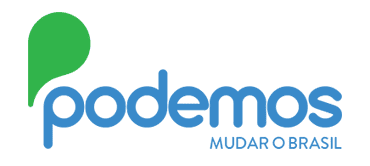 